ΕΛΛΗΝΙΚΗ ΔΗΜΟΚΡΑΤΙΑ ΝΟΜΟΣ ΡΟΔΟΠΗΣ                              	   Κομοτηνή, 1 Μαρτίου 2024ΔΗΜΟΣ ΚΟΜΟΤΗΝΗΣΔιεύθυνση: Πλ. Γ. Βιζυηνού 1ΚΟΜΟΤΗΝΗ, 69133Τηλ. 2531352419  Fax: 2531352490Ε-mail: grtypoukomotinis@gmail.comΔΕΛΤΙΟ ΤΥΠΟΥ Βιωματικό Εργαστήριο  για παιδιά  5-7 ετών«Μια Γυναίκα που θαυμάζω»Με  αφορμή την  Παγκόσμια Ημέρα της ΓυναίκαςΗ  Δημοτική Βιβλιοθήκη Κομοτηνής στο πλαίσιο των δράσεων που υλοποιούνται με την ΚΟΙΝΣΕΠ  «Κομοτηνή Εν Δράσει» και ο  Ξενώνας Φιλοξενίας Κακοποιημένων γυναικών Δήμου Κομοτηνής  με αφορμή την   «Παγκόσμια Ημέρα της Γυναίκας » που γιορτάζεται στις 8 Μαρτίου, σας  προσκαλούν σε ένα Βιωματικό εργαστήριο για παιδιά ηλικίας 5-7 ετών με τίτλο «Μια Γυναίκα που θαυμάζω». Η δράση πλαισιώνεται από το Κέντρο Συμβουλευτικής Κομοτηνής.Σάββατο  9 Μαρτίου  2024  και ώρα 11:00 στη Δημοτική Βιβλιοθήκη Κομοτηνής.Ελάτε να διηγηθούμε ιστορίες και να δημιουργήσουμε μαζί πορτρέτα Γυναικών που θαυμάζουμε!Δηλώσεις  συμμετοχής στο 2531022589 Σας περιμένουμε!Για οποιαδήποτε πληροφορία, επικοινωνήστε με τη Δημοτική Βιβλιοθήκη Κομοτηνής.: 2531022589 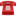 :vivkomot@otenet.gr
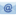 